End of Unit Test		Name: ____________________________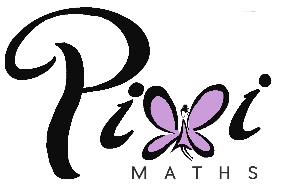 Construction and Loci - FOUNDATIONQ1.	Using a ruler and a protractor, draw this triangle accurately.Not drawn accurately. 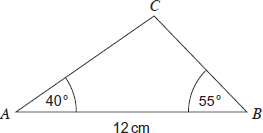 (Total 3 marks)Q2. 	A solid cuboid is made from centimetre cubes.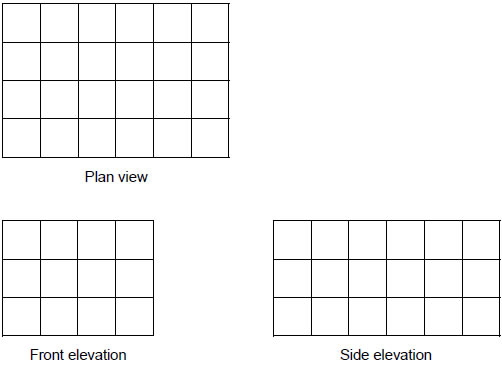 How many centimetre cubes were used to make the cuboid?Answer ...................................................................................(Total 2 marks)Q3. 	The diagram shows the position of ships A and B.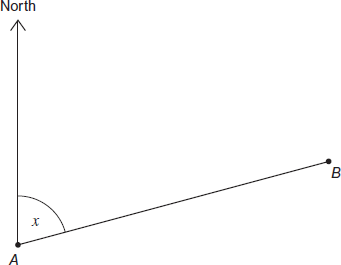 (a)     Circle the size of angle x55°		65°		75°		85°		95°(1)
(b)     What is the 3-figure bearing of B from A?Answer ........................................ °(1)(Total 2 marks)Q4.	The airport is on a bearing of 040° from the Hospital and 270° from the Stadium.Mark the position of the Airport on the map.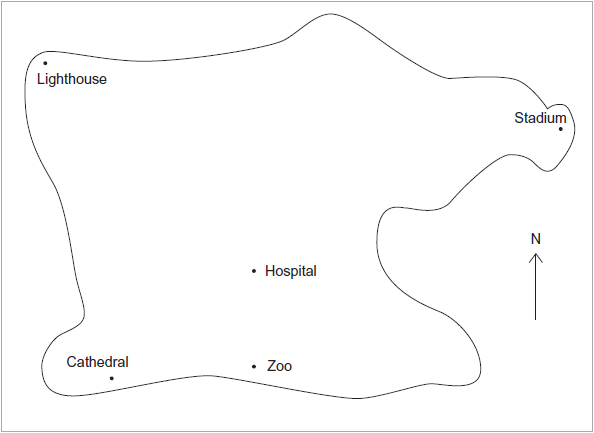 (Total 3 marks)Q5.	The map shows the positions of two ships, A and B. 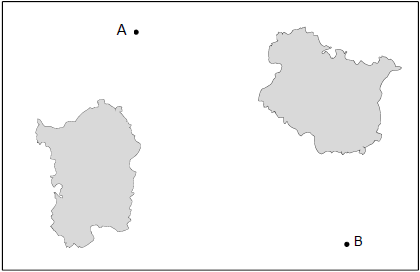 Scale: 1 cm represents 2.5 kmWork out the actual distance between the ships............................................................................................................................................................................................................................................................................................................................................................................Answer ............................................ km(Total 2 marks)
Q6.	The scale on a map is 1 : 20 000. What is the actual distance represented by 1 centimetre? Give your answer in metres............................................................................................................................................................................................................................................................................................................................................................................Answer .................................................................. m(Total 2 marks)Q7.	You will need a ruler and compasses to answer this question. Construct the angle bisector of angle A.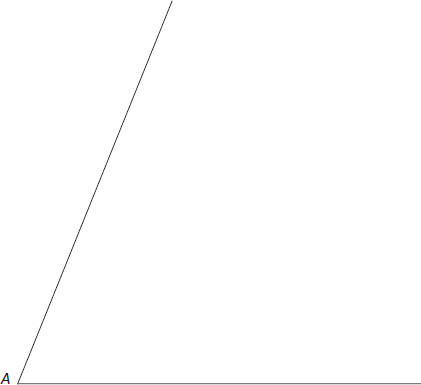 (Total 3 marks)Q8.	You will need a ruler and compasses to answer this question. Construct the perpendicular bisector of angle XY.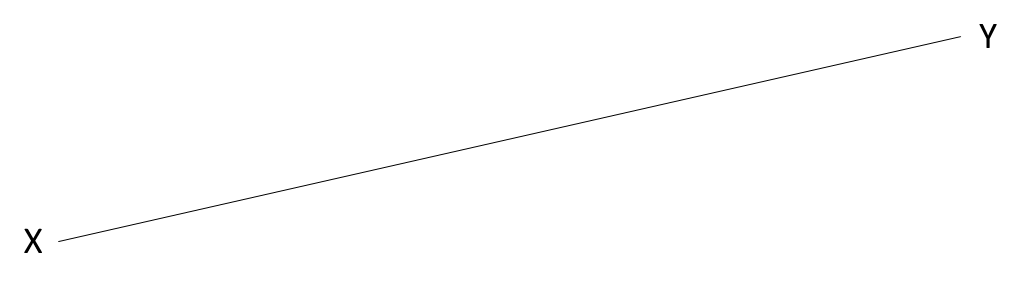 (Total 3 marks)(Total for test = 20 marks)